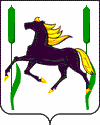                   АДМИНИСТРАЦИЯ      муниципального района                Камышлинский           Самарской области               ПОСТАНОВЛЕНИЕ                    23.01.2018 №29О внесении изменений в Постановление Администрации муниципального района Камышлинский Самарской области от 05.07.2016 № 351 	В соответствии с Федеральными законами от 25.12.2008 № 273-ФЗ «О противодействии коррупции», от 06.10.2003 № 131-ФЗ «Об общих принципах организации местного самоуправления в Российской Федерации», руководствуясь Уставом муниципального района Камышлинский Самарской области, Администрация муниципального  района Камышлинский Самарской областиПОСТАНОВЛЯЕТ:	1. Внести в постановление Администрации муниципального района Камышлинский Самарской области от 05.07.2016 № 351 «О комиссии по соблюдению требований к служебному поведению муниципальных служащих и урегулированию конфликта интересов в Администрации муниципального района Камышлинский Самарской области» (далее – постановление) следующее изменение:	Приложение №2 к постановлению изложить в следующей редакции:«Приложение № 2 к постановлению Администрации муниципального района Камышлинский Самарской области от 05.07.2016  №351СОСТАВкомиссии по соблюдению требований к служебному поведению  муниципальных служащих и урегулированию конфликта интересовв Администрации муниципального района КамышлинскийСамарской области области (далее — комиссия)3. Опубликовать настоящее постановление в газете «Камышлинские известия» и разместить на официальном сайте Администрации   муниципального  района Камышлинский Самарской области в сети Интернет /www.kamadm.ru/.	4. Контроль за исполнением настоящего постановления возложить на заместителя Главы муниципального района–руководителя аппарата Шакурова Р.М.5. Настоящее постановление вступает в силу со дня его официального опубликования.Глава муниципального района                                                Р.К. БагаутдиновГалиуллина, 3-33-74         Шакуров Р.М.- заместитель Главы муниципального района – руководитель аппарата Главы муниципального района Камышлинский, председатель комиссии;Абзалова Л.Ф.- и.о. заместиля Главы муниципального района Камышлинский  Самарской области по социальным вопросам, заместитель председателя комиссии;Галиуллина Р.С.- заведующий сектором кадровой работы и муниципальных наград Администрации муниципального района Камышлинский Самарской области, секретарь комиссии.Члены комиссии:Валиева Г.М.-начальник контрольно-правового отдела  Администрации муниципального района Камышлинский Самарской области;Минегалиева М.М.- начальник архивного отдела Администрации муниципального района Камышлинский  Самарской области;Шаймарданов Ф.Ф.- председатель Собрания представителей муниципального района Камышлинский Самарской области  (по согласованию);Хисматов М.М.-директор Государственного бюджетного профессионального образовательного учреждения Самарской области "Образовательный центр с. Камышла", председатель Общественного совета муниципального района Камышлинский (по согласованию).».